Noche de conocer a la maestra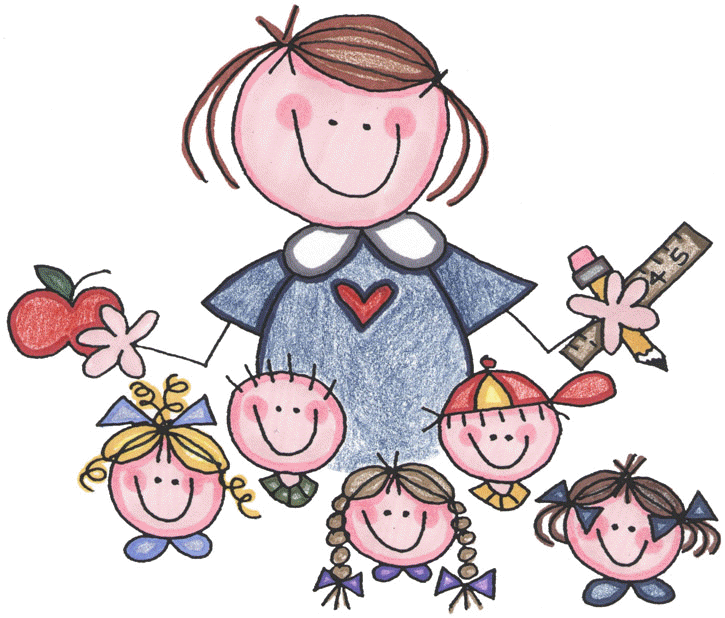 Srta. Barahona3rd grado ¡Bienvenidos a Tercer Grado!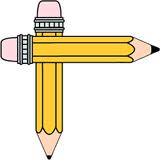 En tercer grado vamos a estar aprendiendo las materias de: Español, estaremos usando un currículo nuevo llamado Buenos Hábitos Grandes Lectores Ingles , estaremos usando el currículo de Treasure ChestMatematicas,  estaremos usando el libro de McMillanCiencias, usaremos el libro de McMillanEstudios Sociales, usaremos el libro llamado Comunidades Writers Workshop, para escritura usamos el currículo proveido por Columbia Teacher’s CollegeExámenes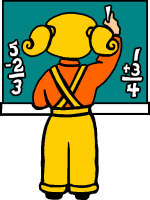 Estaremos teniendo exámenes semanales de ortografía, matemáticas y lectura de ingles. La lectura en español será evaluada periódicamente usando las herramientas de evaluación del nuevo currículo de lectura.También estarán tomando exámenes de matemáticas llamados CAM.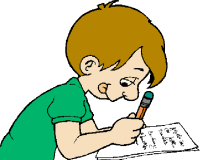 Exámenes Estatales ImportantesELA (lectura y escritura en ingles) Matemáticas NYSESLAT = de ingles  (estos exámenes serán entre abril y mayo)Información ImportantePor favor revisen la tarea y folder de tarea TODAS LAS NOCHESAsegúrense de que su hijo/a se duerman a una hora adecuada 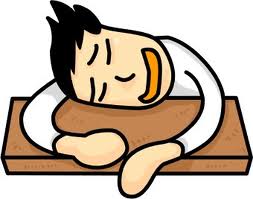 Por favor lean con sus hijos por lo menos 20 minutos TODAS LAS NOCHES¡El desayuno es importante! Merienda saludablesSi su hijo va a faltar 2 días o más seguidos mande a buscar la tarea 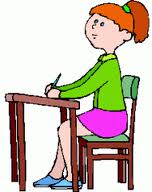 Manden las cartas del doctor para entregarlas a la enfermeríaMantenga un área en su casa designado donde su hijo/a pueda hacer las tareas, leer, y estudiar cómodamente y sin distracciones. Estos buenos hábitos le ayudaran a su hijo/a a mantenerse enfocado.